«ԳԱՎԱՌԻ ԱՎԱԳ ԴՊՐՈՑ» ՊՈԱԿ ՎԵՐԱՊԱՏՐԱՍՏՈՂ ԿԱԶՄԱԿԵՐՊՈՒԹՅՈՒՆԴասընթաց՝      Հերթական ատեստավորման ենթակա ուսուցիչների վերապատրաստումՀԵՏԱԶՈՏԱԿԱՆ ԱՇԽԱՏԱՆՔԹԵՄԱ՝     ՄԻՋԱՌԱՐԿԱՅԱԿԱՆ ԿԱՊԵՐԻ ԿԻՐԱՌՄԱՆ       ԱԶԴԵՑՈՒԹՅՈՒՆԸ ՍՈՎՈՐՈՂՆԵՐԻ ՄԵՏԱՃԱՆԱՉՈՂՈՒԹՅԱՆ ՎՐԱՎերապատրաստող ուսուցիչ՝    Լիլիկ Հակոբյան     Ուսուցչուհի՝    Անուշիկ ԴանիելյանԳավառ  2022ԲՈՎԱՆԴԱԿՈՒԹՅՈՒՆՆերածություն………………………………………………………………………..3Միջառարկայական կապերի դերը……………………………………………….5Մետաճանաչողություն…………………………………………………………….11Նախագծային ուսուցման դերը……………………………………………..……17Եզարակացություն………………………………………………………………….22Գրականության ցանկ………………………………………………………………24Հավելված……………………………………………………………………………25ՆԵՐԱԾՈՒԹՅՈՒՆՆերկայումս արդիական է դարձել գիտությունների ինտեգրացիան և աշխարհի ընդհանուր պատկերի մասին առավել ճշգրիտ պատկերացում ստանալու ձգտումը: Այդ գաղափարներն արտացոլում են գտնում ժամանակակից դպրոցական կրթության հայեցակետում: Բայց անկարելի է մեկ ուսումնական առարկայի շրջանակներում լուծել այդպիսի խնդիր: Ուստի ուսուցման տեսությունում և պրակտիկայում օգտագործում են միջառարկայական ընդհանրացումներ: Առարկաների հետ ինտեգրված դասերն ունեն վառ արտահայտված կիրառական ուղղվածություն, թույլ են տալիս սովորողներին ցուցադրել տարբեր առարկաների կիրառման տարբեր բնագավառները, դրանով բարձրացնել այս ոլորտն ուսումնասիրելիս նրանց մոտիվացիան: Միջառարկայականության օգտագործումը նպաստում է սովորողների մտածողության, ինքնուրույնության, ճանաչողական և ստեղծագործական ակտիվության զարգացմանը: Մեր ժամանակներում կարևոր նշանակություն է ստանում առարկաների և գիտության համագործակցությունը՝ միջառարկայական կապերը։ Ուսուցման ընթացքում կարևոր տեղ պետք է հատկացնել միջառարկայական կապերին, որոնք ուսուցման հաջողության անհրաժեշտ պայմաններից են։ Միջառարկայական կապերի մասին Յ․Ա․ Կոմենսկին իր աշխատությունում նշում է, որ ուսումնական առարկաների փոխկապակցված ուսուցումը երեխաներին սովորեցնում է բացահայտել ուսումնասիրվող առարկաների և երևույթների միջև կապերը [3]։ Այսօր դժվար է պատկերացնել աշակերտների բազմակողմանի զարգացման ու համակողմանի դաստիարակության իրականացումը առանց միջառարկայական կապերի օգտագործման,առանց երեխաների հետաքրքրության բարձրացման։ Այն ամենից շատ ու ամենից արդյունավետ ձևով կարելի է իրականացնել  հայոց լեզվի, գրականության, պատմության, ինչպես նաև բնագիտական առարկաների, որոնք աղեսներ ունեն այս կամ այն թեմայի հետ։ Եթե միջառարկայական կապերը ճշգրիտ ու տեղին, չափավոր ու նպատակային չօգտագործվեն, ապա դրանք կարող են դասի ընթաքցքի հիմնական մեխը դառնալ և դասի բուն նպատակը մղել երկրորդ պլանի վրա, դարձնել անկարևոր գիտելիքների ձեռք բերում: Այդպիսի       կարողությունների ձևավորումը սերտորեն կապված են միմյանց հետ, և մեկը մյուսի համար հիմք ու ելակետ է։ Հետևաբար երեխաներին շրջապատի աշխարհի մասին հնարավորին չափ բազմակողմանի ու ընդարձակ տեղեկություններ տալը, ուրիշ գիտելիքների հետ կապի մեջ դնելը, դրանք շրջանառության մեջ պահելը կարևոր ու վճռորոշ նշանակություն ունեն երեխաների աշխարհաճանաչողության համար։ Միջառարկայական կապը աշակերտի համար համարվում է դաստիարակությանը խթանող միջոց, օգնում զարգացնել մետաճանաչողությունը[1]։ՄԻՋԱՌԱՐԿԱՅԱԿԱՆ ԿԱՊԵՐԻ ԴԵՐԸՄիջառարկայական կապերի միջոցավ կարելի է պարզել, թե ինչպես ստիպել սովորողներին ներգրավել առարկաները ինտեգրացիոն ձևով: Երբ սովորողներին ուղղորդում ենք իրականացնել ինտեգրում, պարտադիր չէ դառնան  բազմաթիվ ոլորտների փորձագետներ, բայց նրանք պետք է հասկանան, թե ինչպես են ոնորելու և գտնելու այն տարբեր եղանակները, տեսությունները և բովանդակային գիտելիքները, որոնք կարող են ինտեգրվել այնպես, որ կիրառելի լինեն ժամանակակից աշխարհի խնդիրները լուծելու  համար: Ավելի բարդացնելով նրանց գործերը՝սովորողները կդառնան լիարժեք քննադատական, վերլուծական մտածողություն ունեցող անհատներ:  Անհրաժեշտ է նաև ինտեգրել իրենց սեփական մշակած  ռազմավարությունների, վերաբերմունքի հետազոտությունը և դիրքորոծումը միջառարկայական գործընթացի ուղղությամբ: Միջառարկայական կապերի դերը գիտությունների և արտադրության ինտեգրացման մեր ժամանակներում առաջնակարգ նշանակություն է ստանում գիտությունների համագործակցությունը` միջգիտական կապերը: Քանի որ ուսումնական առարկաները ուսուցանում են գիտությունների հիմունքները, ուստի հրատապ է դառնում նաև ուսուցման գործընթացում միջառարկայական կապերի իրականացումը: Միջառարկայական կապի օգտագործումը երբեք և ոչ մի դասարանում ինքնանպատակ չպետք է լինի, այլ միայն միջոց հիմնական նպատակին հասնելու համար: Այսպես և միայն այսպես պետք է այն դիտվի և օգտագործվի ուսուցման գործընթացում՝ ուսուցման ընդհանուր և դասական ձևերի հետ զուգակցված[3]: Միջառարկայական կապերի իրագործումը ակտիվացնում է սովորողների մտածողությունը, զարգացնում տրամաբանական մտածողությունը, նպաստում ճանաչողական կարողությունների ակտիվացմանը, սրա իրագոծումը հնարավորություն է ստեղծում կրկնել կամ վերհիշել ինչպես նաև ձեռք բերել նոր տեղեկություններ, կամ գիտելիքներ նյութական աշխարհի օրինաչափությունների մասին տարբեր առարկաներից: Միջառարկայական կապեր իրագործվում են և' դասի ընթացքում, և' արտաժամյա պարապմունքների և էքսկուրսիաների ընթացքում, նման ձևով ուսուցիչը կենտրոնացնում է համարյա բոլոր առարկաներից ստացած գիտելիքները[3]: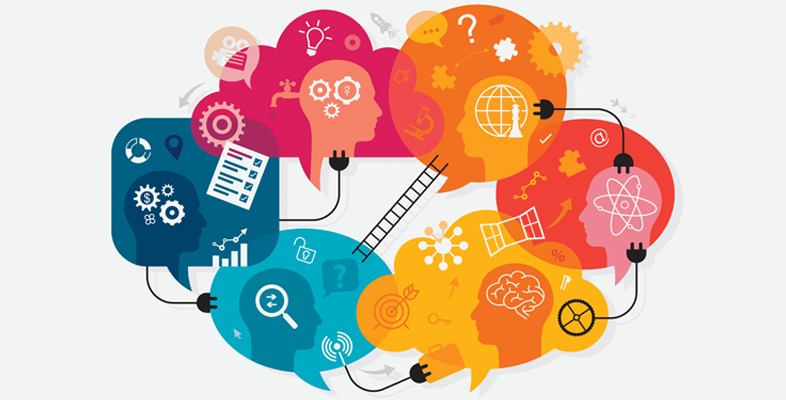 Մեր ժամանակներում առաջնակարգ նշանակություն է ստանում առարկաների և գիտությունների համագործակցությունը` միջառարկայական կապերը: Ուսուցման գործընթացում կարևոր տեղ պետք է հատկացնել միջառարկայական կապերին, որոնք ուսուցման հաջողության անհրաժեշտ պայմաններից են:Միջառարկայական կապերի մասին Յ.Ա.Կոմենսկին իր «Մեծ դիդակտիկա» աշխատությունում նշում է, որ ուսումնական առարկաների փոխկապակցված ուսուցումը երեխաներին սովորեցնում է բացահայտել ուսումնասիրվող առարկաների և երևույթների միջև եղած կապերը. «Ամեն ինչ ամրապնդել բանականության հիմունքներով նշանակում է ամեն ինչ սովորել՝ մատնացույց անելով պատճառները, այսինքն՝ ոչ միայն ցույց տալ, թե ինչպես է այս կամ այն բանը տեղի ունենում, այլ նաև ցույց տալ, թե ինչու դա այլ կերպ լինել չի կարող: Չէ՞ որ իմանալ որևէ բան, նշանակում է իրը ճանաչել իր փոխկապակցվածության մեջ: Գրականության և պատմության դասաժամերին ուսուցումը պետք է կազմակերպել այնպես, որ կատարելագործվեն սովորողների որոնողական-հետազոտական ունակությունները, զարգանա մտածողությունը, տարածական պատկերացումները, ստեղծագործական մտածողությունը և այլն: Գրականության և պատմության դասաժամերի մեծ մասը պետք է կազմակերպել մյուս առարկաների հետ կապի մեջ, որը հնարավորություն կտա զարգացնելու սովորողների տարբեր որակներ: Նաև շատ կարևոր է մյուս առարկաների համար՝ կապը գրականության և պատմության հետ[1]:Միջառարկայական կապերն ուժեղացնում են բոլոր դիդակտիկական սկզբունքների դերն ուսուցման իրական գործընթացում՝ օգտվելով հումանիտար և բնագիտական կրթության հաջորդականության սկզբունքից: Ժամանակակից դպրոցում ոչ բոլոր առարկաներն են դիտարկվում մեկ ամբողջության մեջ: Իսկ եթե այդպիսիք առկա են, ապա դրանք իրար հետ կապվում են պարզապես «կապ», «փոխադարձ կապ», «համակարգային», բառերով: Ընդունելով առանձին գիտությունների (հայոց լեզու, գրականություն, պատմություն, աշխարհագրություն) ունեցած դերն ու նշանակությունը դպրոցում ժամանակակից աշխարհայացք ձևավորելիս մենք պետք է ընդունենք նաև միջառարկայական կապերի վերաբերյալ դասընթացների կազմակերպման անհրաժեշտությունը և նշանակությունը: Դասընթացի նպատակն է բացահայտել աշխարհագրություն և հումանիտար՝ հայոց լեզու, գրականություն, պատմություն, օտար լեզուներ և այլ գիտությունների միջև առկա կապերը, դրանց համակողմանի և միասնական ուսումնասիրության դերը սովորողների հումանիտար և բնագիտական աշխարհայացքների ձևավորման գործում: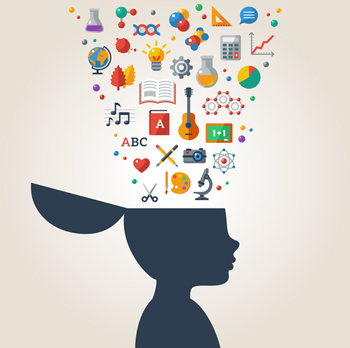  Միջառարկայական կապերը, արտացոլելով շրջակա աշխարհի երևույթների և գործընթացների փոխկապակցությունները, շրջակա աշխարհի երևույթների և գործընթացների փոխկապակցությունները, էական դեր են խաղում սովորողների մոտ համակարգային մտածողության զարգացման և ընդհանուր-ուսումնական կարողունակությունների ձևավորման գործընթացում. դրանք հնարավորություն են տալիս որևէ ուսումնական առարկայի ուսուցման արդյունքում կազմավորված կարողությունները, հմտությունները փոխանցել այլ առարկաների բնագավառ: Դիդակտիկայի տեսակետից` միջառարկայական կապերի իրագործումը որոշակիորեն բարձրացնում է ուսուցման գիտական մակարդակը, նպաստում սովորողների կողմից նյութի յուրացմանը: Բացի այդ, միջառարկայական կապերի բազմակողմանի իրագործումը հնարավորություն է տալիս օպտիմալացնել հումանիտար առարկաների համախմբի ուսուցման գործընթացը և, դրանով իսկ, կրճատել սովորողների ուսումնական ծանրաբեռնվածությունը: Եթե հումանիտար առարկայախմբի միջառարկայական կապերին վերաբերող ուսումնասիրությունները ստվար մաս են կազմում, ապա աշխարհագրության հետ միջառարկայական կապերի իրագործմանը վերաբերող ուսումնասիրությունները այնքան էլ շատ չեն: Այնինչ աշխարհագրության և գրականության միջառարկայական կապերի իրագործման հիմնախնդիրը վերը նշված արդիական գիտական ուղղության մեջ լուրջ գիտական ենթաուղղություն է: Բանն այն է, որ աշխարհագրության և ֆիզիկայի միջառարկայական կապերի իրագործումը հնարավորություն է տալիս ավելի խորը և ամբողջական կերպով ի հայտ բերել և տեսականորեն հիմնավորել աշխարհագրական շատ երևույթներ և գործընթացներ: Մյուս կողմից, շատ աշխարհագրական տեղանուններ ֆիզիկական օրենքների լավ ցուցադրումներ - մեկնաբանումներ կարող են լինել: Այդ ուսումնասիրություններում հիմնականում քննարկվում են միջառարկայական կապերի իրագործման մանկավարժական պայմաններ, առաջարկվում են ուսուցման համապատասխան մեթոդիկաներ: Չնայած այն բանին, որ միջառարկայական կապերի իրագործումը ենթադրում է սովորողների ինքնուրույն ճանաչողական գործունեության ձևավորում, այնուամենայնիվ, միջառարկայական կապերի հիման վրա սովորողների տրամաբանական մտածողության զարգացմանը և ինքնուրույն ճանաչողական գործունեության ձևավորմանը վերաբերող ուսումնասիրություններ, որքան հայտնի է մեզ, պարզապես չկան: Ասվածը, ինչպես նաև դպրոցում միջառարկայական կապերով ուսուցման տեսության ու պրակտիկայի վերլուծությունն ի հայտ է բերում հետևյալ հակասությունները. մի կողմից կրթության բարեփոխումների հրամայականի, մյուս կողմից հանրակրթության մեջ դրանց իրագործման ուղղությամբ կատարված տեսական և գործնական-մեթոդական աշխատանքների անբավարարության միջև, մի կողմից միջառարկայական կապերի կառուցման միջոցով սովորողներին ամբողջական գիտելիքներ տալու ներուժի, մյուս կողմից դրա իրագործման համապատասխան մեթոդիկաների բացակայության միջև, մի կողմից միջառարկայական կապերի կառուցման միջոցով սովորողների տրամաբանական մտածողությունը զարգացնելու լուրջ հնարավորությունների, մյուս կողմից դրա իրագործմանը վերաբերող տեսական ուսումնասիրությունների և գործնական մշակումների բացակայության միջև: Միջառարկայական կապեր պատմության հետ Եկեք որպես միջառարկայական կապի օրինակ բերենք պատմությունը և գրականությունը։ Դիդակտիկայում միջառարկայական կապերի խնդիրը շարունակում է մնալ կարևորագույն խնդիրներից մեկը: «Մեծ դիդակտիկայում», որը լույս է տեսել 1633թ.– 1638թ.-ին, Ա. Կոմենսկին գրել է. «Այն ամենը, ինչ փոխադարձ կապի մեջ է, պետք է սովորեցվի նույն կապով»: Ժամանակակից դիդակտիկայում և առարկայական դասավանդման մեթոդներում միառարկայական կապերը համարվում են որպես հիմք, միջոց կամ պայման սովորողներին գիտելիքներ հաղորդելու բնության և հասարակության մեջ գործող օբյեկտիվ փոխկապակցման վերաբերյալ: Միջառարկայական գործունեության հաղորդակցություններն կազմակերպման տարբեր իրականացվում ձևերով` են դասընթացների կրթական տարբեր տեսակների, համապարփակ սեմինարների, էքսկուրսիաների, միջառարկայական ընտրության, գրքերի քննարկումների, ցերեկույթների, աշակերտական նախագծային աշխատանքում և այլն: Միջառարկայական առավելագույնս կապերի հիմնական դիդակտիկական գործառույթն այս առարկաները հումանիտար և բնական գիտության մեջ միավորելն է[3]: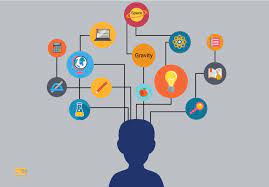  Հայոց լեզվի և գրականության դասավանդման մեջ միջառարկայական կապերի օգտագործումը նպաստում է դպրոցականների արդյունավետ ձևավորմանը, ստեղծագործական զարգացմանը և աշխարհընկալմանը: Վերջին տարիներին դիդակտիկ և մեթոդական տիրույթում միառարկայական կապերի խնդիրը զգալիորեն առաջընթաց է ապրել և ուսումնական ծրագրերի մեջ կոնկրետ արտացոլում է գտել հայոց լեզվի, գրականության, պատմության և աշխարհագրության մեջ: Միջառարկայական կապերի օգտագործման պահանջը չի նշանակում, որ գրականության ուսուցիչը պետք է իր դասերում այլ առարկաների հարցեր դնի կամ առաջադրանքներ առաջարկի պատմության կամ աշխարհագրության դասընթացներից որոշակի պարբերություններ կրկնելու համար: Կարևոր է, որ ուսուցիչը, բացատրելով նոր նյութը, աշակերտներին հիշեցնի նրանց արդեն հայտնի փաստերը, առաջադրի որոշակի ուսումնական հարցեր՝ հիմք ընդունելով այլ առարկաների դասերում ստացված գիտելիքները: Պատմության  ուսումնասիրության մեջ հումանիտար գիտելիքների օգտագործումը: Գրականության ուսումնասիրության հենց սկզբից պահանջվում է պատմական գիտելիքների կարիք: Արդեն գրական ստեղծագործության կառուցվածքին և դրա կառուցվածքին ծանոթանալուն պես, անհրաժեշտություն է առաջանում օգտագործել որոշ հասկացություններ: Տարրական ձևով այս հասկացությունները ձևավորվում են աշակերտների շրջանում թեմաները ուսումնասիրելիս: Այսպիսով, պատմական ճշգրիտ տեղեկությունները, փաստերը, թվականները, անունները դիտարկվում են գրականության թեմայի , հերոսների, գեղարվեստական լուծումների, հեղինակի մոտեցման վերաբերյալ սովորողների գիտելիքների հիման վրա: Հայոց լեզ ու և գրականություն, պատմություն, օտար լեզուներ կրթության ոլորտում միջառարկայական կապեր իրականացնելու համար կարևոր է, որ ծրագրի նյութերը ուսումնասիրելու համար թեմատիկ պլան կազմելիս ուսուցիչը ծանոթանա հումանիտար ուղղության դասագրքերին, ամրացնի «միացումների» տեղերը դրանց բովանդակության մեջ և խնամքով զարգացնի դրանց կատարման գործընթացը գրականագիտական նյութը ուսումնասիրեիս:Միջառարկայական կապի իրագործման լավագույն միջոցներից մեկի՝  դասի դասապլանի մի օրինակ ներկայացված է «Հավելվածում»:ՄԵՏԱՃԱՆԱՉՈՂՈՒԹՅՈՒՆ       Ժամանակակից կրթությունը կառուցվում է սովորողների ինքնուրույն աշխատանքի վրա. իրենց իսկ նախաձեռնությամբ, համաձայնությամբ աշակերտները մասնակից են դառնում ուսումնական գործընթացին։ Որոշ հետազոտողներ մետաճանաչողական գործընթացն անվանում են սովորել ինչպես սովորել, իսկ որոշ հետազոտողներ՝ սովորելու փորձ ձեռք բերել։ «Սովորել սովորել» գաղափարը դարձավ հետազոտության առարկա սկսած 1970–ականններից,երբ ակնհայտ դարձավ, որ սովորողները պետք է ունենան սովորելու մշակույթ։ Այժմ «սովորել ինչպես սովորել» ծրագրերը կենտրոնացած են սովորողներին մետաճանաչողական հմտությունների փոխանցմամբ։ Մետաճանաչողական գործընթացների վերլուծությունը ուսուցման գործընթացի արդյունավետ կառավարման անհրաժեշտ պայմաններից է։ Ուսուցիչները գիտակցում են մետաճանաչողության կարևորությունը, սակայն նրանք իրազեկ չեն մետաճանաչողության իրական ծավալի մասին։ Շատ ուսուցիչներ կարող են նկարագրել մետաճանաչողությունը բավականին ընդունելի ձևով՝ որպես «մտածողություն մտածողության մասին»։ Սակայն Մ. Մարտինեսը, ուսումնասիրելով մետաճանաչողական գործընթացների կազմակերպման առանձնահատկությունները տարբեր տարիքի սովորողների համար, առաջարկում է ավելի ճշգրիտ սահմանում՝ «մետաճանաչողությունը մտածողության վերահսկողությունը և մոնիտորինգն է»: Կարող ենք առանձնացնել սովորողների մետաճանաչողական գործընթացների կազմակերպման երկու մոտեցումներ. Մետաճանաչողությունը որպես արդյունավետ գործիք ճանաչողության զարգացման համար։ Սոցիալական միջավայրը որպես «միջնորդ»՝ ճանաչողական մակարդակ ապահովելու համար։        Այս դեպքում որպես մետաճանաչողական կարողությունների զարգացման մեթոդ կիրառում ենք երկխոսությունը։ Կրթության մեջ կան բազմաթիվ ռազմավարություններ, որոնցում ուսուցիչները, ստանձնելով ֆասիլիտատորի դեր, նպաստում են աշակերտների մետաճանաչողական կարողությունների զարգացմանը։ Այժմ քննարկենք մետաճանաչողությունը որպես գործիք ճանաչողության զարգացման նպատակով։ Հոգեբանության մեջ «մետաճանաչողություն» եզրույթը սահմանվում է որպես «ճանաչողություն ճանաչողության մասին»[4]։ 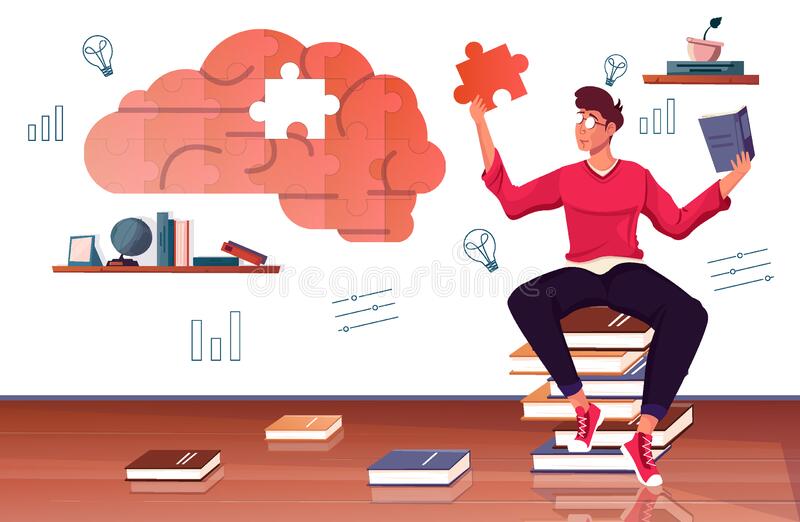 Մետաճանաչողություն հասկացության առաջին բացատրությունը տվել է Ջ. Ֆլավելը։ Նա հետազոտություններ էր կատարում զարգացման հոգեբանության ոլորտում, որտեղ հետազոտությունները ուղղված էին աշակերտների դատողություններին, որոնք կատարվել էին որևէ խնդիր կամ առաջադրանք կատարելիս։ Ֆլավելը իր հետազոտությունները իրականացրել է Փարիզում և Նյու Յորքում 1963–1965 թթ.՝ ուսումնասիրելով աշակերտների ուսումնական նյութերը մտապահելու հմտությունները[5]։ Նա իրականացրել է հետազոտություն նախադպրոցականների, կրտսեր դպրոցականների և դեռահասների հետ։ Ցուցադրվել է յոթ նկար, բոլորին նույն հաջորդականությամբ։ Խմբերը պետք է մտապահեին և հիշեին երեք նկար, որոնք ցուցադրվել են հաջորդաբար։ Փորձի վերլուծությունը ցույց է տվել, որ դեռահասները ավելի լավ են հիշել հաջորդականությունը, քան նախադպրոցական տարիքում գտնվող երեխաները և կրտսեր դպրոցականները, քանի որ տիրապետել են մտապահման որոշ հնարների՝ կապված ցուցադրվող նկարների առարկաների առաջին տառերի հետ և այլն։ Ըստ այդմ՝ Ֆլավելը (1981) տարբերակում է մետաճանաչողական գիտելիք և մետաճանաչողական փորձ հասկացությունները[5]։ Ինչպես ակնհայտ է դառնում Ֆլավելի վերլուծություններից, մետաճանաչողական գիտելիքի շնորհիվ աշակերտը գնահատում է իրավիճակը, վերանայում ռազմավարությունը, որն ընտրել է որոշակի արդյունքի հասնելու համար։ Աստիճանակարգային մակարդակում մետաճանաչողական գիտելիքին հաջորդում է մետաճանաչողական փորձը։ Որոշ դեպքերում մետաճանաչողական գիտելիքը և փորձը փոխլրացնում են միմյանց. օրինակ՝ թենիս խաղալու գիտելիքները կարող են լրացվել նաև հեռուստացույց դիտելու միջոցով։ Մետաճանաչողական ռազմավարությունների կիրառումը կրթության ոլորտում՝ ինքնադիտարկումը, ինքնագնահատումը, բարձրացնում են սովորողների ինքնուրույնությունը և աշակերտները սկսում են մասնակից դառնալ ուսումնական գործընթացի կառավարմանը[6]։ Ըստ Վիգոտսկու (1978)՝ Բրաունի (1987) մետաճանաչողական մոտեցումը սկզբում որպես գործիք կարգավորում է հմտությունների փոխանցելիությունը։ Արդյունքում կարգավորումից անցում է կատարվում ինքնակարգավորման գործընթացին։ Վիգոտսկու մոտեցման հիմքում այն ենթադրությունն է, որ սոցիալական փոխազդեցությունը մեծ դեր է խաղում բարձրակարգ մտածողության գործընթացների զարգացման վրա, օրինակ՝ մետաճանաչողականի[9]։       Ենթադրելի է, որ հանրակրթական դպրոցում գործընթացների կազմակերպումը, որոնք ապահովում են փոխանցելիություն, օրինակ՝ կարգավորում–ինքնակարգավորում, կառավարում–ինքնակառավարում, գնահատու ինքնագնահատում շղթայով, որտեղ առաջին գործընթացը կազմակերպում են ուսուցիչները, ծնողական համայնքը, իսկ հաջորդ փուլում այն փոխանցելիության շնորհիվ դառնում մետաճանաչողական կարողություն։ Ըստ Վիգոտսկու տեսության՝ փոխազդեցությունը կարող է նպաստել սովորողների մտածողության զարգացմանը։ Աշխարհում համագործակցային ուսուցման ձևերը համարվում են լավագույնը գուցե նաև այն պատճառով, որ մտածողության զարգացման համար, ըստ Վիգոտսկու, սոցիալական միջավայրում ներգրավվածությունը անհրաժեշտ է: Կարելի է ենթադրել, որ ճանաչողությունը և մետաճանաչողական գործընթացները փոխլրացնում են միմյանց։ Որպեսզի աշակերտների մեջ ձևավորվեն մետաճանաչողական կարողություններ և ուսուցիչը կարողանա մետաճանաչողական գիտելիքի փոխանցում կազմակերպել ուսուցման գործընթացում, աշակերտը որոշակի նախագիտելիքներ պետք է ունենա։ Օրինակ՝ եթե քննարկենք մաթեմատիկայի դասի ընթացքում մետաճանաչողական գործընթացների կազմակերպումը տեքստային խնդիրների լուծման ընթացքում, աշակերտները նախ պետք է ծանոթ լինեն մաթեմատիկական խնդիրներին, կարողանան լուծումներ առաջարկել մաթեմատիկական խնդիրների համար, քանի որ մետաճանաչողական գործընթացների կազմակերպման առանձնահատկություններից մեկն էլ դասակարգումն է։ Ուսումնական նյութի դասակարգման միջոցով կիսամյակային և տարեկան պլանավորում իրականացնելիս ըստ ուսումնական նյութի իրականացվում է նաև մետաճանաչողական գիտելիքների փոխանցման և փորձի ձևավորման պլանավորում։ Մետաճանաչողական գործընթացների կազմակերպման առանձնահատկություններից մեկը դպրոցում գործընթացների ավտոմատացումն է։ Այս դեպքում որոշակի առումով հատվում են «մետաճանաչողություն» և «գործընթացների ավտոմատացում» հասկացությունները։ Մետաճանաչողության դեպքում աշակերտը ջանք է գործադրում խնդրի տեսակը ճանաչելու, առաջադրանքը վերլուծելու, իրեն արդեն իսկ ծանոթ խնդիրների հետ համեմատելու, նմանությունները և տարբերությունները որոշելու հարցում, իսկ մյուս դեպքում՝ այն արդեն իսկ մետաճանաչողական փորձիառկայություն է ենթադրում, երբ աշակերտը,առանց ջանք գործադրելու, կարողանում է որոշել խնդրի լուծման համար անհրաժեշտ ճանապարհը։ Հանրակրթական դպրոցում ուսումնասիրվող ուսումնական առարկաներում ընդգրկված են այն թեմաները, որոնց իմացությունը հանդիսանում է հիմք դպրոցից հետո կրթությունը շարունակելիս։ Այդ իսկ պատճառով առարկայական մակարդակով անհրաժեշտ է ապահովել այնպիսի տեխնիկաների ուսուցում սկսած միջին դպրոցական տարիքից, որ հետագայում մետաճանաչողական գիտելիք մակարդակից անցում կատարվի մետաճանաչողական փորձի՝ աշակերտները կարողանան նոր նյութ ուսումնասիրելիս կիրառել արդեն իսկ ծանոթ հնարներ՝ խնդրի լուծումը գտնելու համար[4]։Ուսուցչի մասնագիտությունը ամենահին մասնագիտւթյուններից մեկն է և կհարատևի այնքան ժամանակ, քանի դեռ գոյություն կունենա մարդկային հասարակությունը: Ռուս մանկավարժ Կ.Դ. Ուշինսկին մանկավարժությունն անվանել է դաստիարակության արվեստ և գիտություն: Մանկավարժի կայացումը նրա ինքնակատարելության ու ինքնադաստիարակության մեջ է: Ինքնադաստիարակությունը մարդու՝ իր անհատականությունը կատարելագործելու նպատակին ուղղված գործողությունն է: Ինքնակատարելագործման ուղղվածությունը կախված է կյանքի բարձրագույն նպատակից. այն բանից, թե մարդ ինչպիսին է ուզում տեսնել իրեն, ինչ է ուզում դառնալ: Մանկավարժի մասնագիտությունը ամենից առաջ դաստիարակի գործունեություն է, ուսուցիչ՝ նշանակում է և՛ գիտելիքներ հաղորդող, ուսուցանող, և՛ միաժամանակ սանի հոգեմտավոր կերպարը կերտող, ձևավորող: Մանկավարժի առաքելությունը, կոչումը իր ժամանակի սերնդին գիտելիքներ, կարողություններ, հմտություններ հաղորդելն ու արժեհամակարգը և աշխարհայացքը, քաղաքացիականությունը ձևավորելն է և միաժամանակ նրանց դաստիարակելը: Կրթությունը ուսուցման արդյունք է: Կրթվածության գլխավոր չափանիշը գիտելիքների ու մտածողության համակարգվածությունն է և դրանցից օգտվելու կարողությունը: Մետաճանաչողությունը սեփական ջանքերի շնորհիվ ինքնազարգացման հասնելն է: Այժմ հասարակությունը ուսուցչից պահանջում է ակտիվ մասնակցություն գործունեության տարբեր, իրար փոխարինող ոլորտներում, դրան են մղում նաև մարդու սեփական բազմակողմանի հետաքրքրություններն ու ընդունակությունները: Մարդու անձի ձևավորումը մանկավարժից պահանջում է կյանքի, հասարակական զարգացման օրինաչափությունների խոր իմացություն, հասարակական կյանքի փաստերն ու իրադարձությունները տեսնելու և սովորողներին ու մեծահասակներին դրանց մասին ճիշտ բացատրություն տալու և նրանց վրա դաստիարակչական ազդեցություն ունենալու կարողություն: Ուսուցչի մանկավարժական ընդունակությունների առաջատար կողմը նրա ինքնա- կատարելագործման և մետաճանաչողության մեջ է կայանում: Ուսուցման դրական դրդապատճառների ձևավորումը բազմակողմանի խնդիր է և լուծվում է ինչպես մանկավարժի ճիշտ կազմակերպված ուսուցման, այնպես էլ մետաճանաչողության միջոցով: Անձնավորության ինքնակատարելագործման անհրաժեշտ նախապայմաններ են համարվում մարդու պահանջմունքներն ու ցանկությունները իրականացնելու, պատրաստակամությունն ու կարողությունները: Ըստ Վ.Ա.Սլաստենինի՝ ինքնադաստիարակությունը անձի կողմից գիտակցված և ինքնուրույն կերպով իրականացվող նպատակաուղղված գործընթաց է իր ֆիզիկական ուժերը, հոգեկան ու սոցիալական որակները զարգացնելու և կատարելագործելու նպատակով։ Իհարկե՛, ուսուցչի համար կարևոր է նաև սուբյեկտիվ գործոնի դերը` մարդկանց պահանջմունքները, ձգտումները, նախասիրությունները, ազատ ժամանակի ճիշտ օգտագործելը, ինքնակրթությամբ զբաղվելը, ինչպես նաև կյանքի որակը բարձրացնելու իր ձգտումը: Այն անձը, ով զինվորագրվում է ուսուցչական մասնագիտությանը, պատասխանատու է ամեն ինչի համար, ամեն ինչ նա պետք է իմանա և կարողանա: Դա և՛ պատասխանատվություն է յուրաքանչյուր աշակերտի ճակատագրի համար, և՛ ամբողջ սերնդի համար, և՛ երկրի ու պետության ապագայի համար: Մանկավարժը իր ինքնագարգացմամբ ու ինքնակատարելագործմամբ պետք է տիրապետի հարակի ցառարկաների վերաբերյալ գիտելիքների որոշակի պաշարի՝ կարևորելով միջառարկայական կապերը: Պետք է կիրառի այնպիսի մեթոդներ, որոնց միջոցով կարողանա սովորեցնել աշակերտներին ինքնուրույնաբար կատարելագործել իրենց գիտելիքները և շարունակաբար ինքնազարգացմամբ զբաղվել: Ուսուցչից` մանկավարժական գործունեություն իրականացնող մանկավարժից, աոաջին հերթին պահանջվում է բնածին ընդունակություններ, ձիրքեր, տաղանդ, օժտվածություն: Այդ բնածին օժտվածությունը կարելի է փոխարինել աշխատասիրությամբ, գործին անմնացորդ նվիրումով, մշտական ինքնակրթությամբ ու ինքնազարգացմամբ, հոգեմտավոր ներուժի մշտական կատարելագործմամբ[7]:     Մետաճանաչողական գործընթացների վերլուծությունը ուսուցման գործընթացի արդյունավետ կառավարման անհրաժեշտ պայմաններից է։ Ուսուցիչները գիտակցում են մետաճանաչողության կարևորությունը, սակայն նրանք իրազեկ չեն մետաճանաչողության իրական ծավալի մասին։ Շատ ուսուցիչներ կարող են նկարագրել մետաճանաչողությունը բավականին ընդունելի ձևով՝ որպես «մտածողություն մտածողության մասին»։ Սակայն Մ. Մարտինեսը, ուսումնասիրելով մետաճանաչողական գործընթացների կազմակերպման առանձնահատկությունները տարբեր տարիքի սովորողների համար, առաջարկում է ավելի ճշգրիտ սահմանում՝ «մետաճանաչողությունը մտածողության վերահսկողությունը և մոնիտորինգն է»: Կարող ենք առանձնացնել սովորողների մետաճանաչողական գործընթացների կազմակերպման երկու մոտեցումներ.Մետաճանաչողությունը որպես արդյունավետ գործիք ճանաչողության զարգացման համար։Սոցիալական միջավայրը որպես «միջնորդ»՝ ճանաչողական մակարդակ ապահովելու համար։ Այս դեպքում որպես մետաճանաչողական կարողությունների զարգացման մեթոդ կիրառում ենք երկխոսությունը։ Կրթության մեջ կան բազմաթիվ ռազմավարություններ, որոնցում ուսուցիչները, ստանձնելով ֆասիլիտատորի դեր, նպաստում են աշակերտների մետաճանաչողական կարողությունների զարգացմանը[8]։ ՆԱԽԱԳԾԱՅԻՆ ՈՒՍՈՒՑՈՒՄ      Սովորողների մետաճանաչողությունը խթանելու համար, որպես մեթոդ ուսումասիրենք ՙՆախագծային ուսուցում՚ մեթոդը։ Ծրագրի մեթոդը նախատեսվում է որպես ուսուցման համակարգ, որտեղ դեռահասը ձեռք է բերում գիտելիքներ և հմտություններ ինքնուրույն պլանավորման և իրականացման գործընթացում աստիճանաբար ավելի բարդ գործնական առաջադրանքների՝ նախագծերի: Նախագծի մեթոդի հիմքում ընկած է սովորողների ճանաչողական հմտությունների զարգացումը, նրանց գիտելիքներն ինքնուրույն կառուցելու կարողությունը, տեղեկատվական տարածքում նավարկելու կարողությունը, քննադատական ​​և ստեղծագործական մտածողության զարգացումը: Նախագծի մեթոդը գործնական կամ տեսական գիտելիքների որոշակի բնագավառի, որոշակի գործունեության յուրացման տեխնիկայի, գործողությունների մի շարք է: Սա ճանաչողության ճանապարհ է, ճանաչողության գործընթացի կազմակերպման միջոց։ Հետևաբար, եթե մենք խոսում ենք նախագծերի մեթոդի մասին, ապա նկատի ունենք խնդրի (տեխնոլոգիայի) մանրակրկիտ մշակման միջոցով դիդակտիկ նպատակին հասնելու ճանապարհը, որը պետք է ավարտվի միանգամայն իրական, շոշափելի գործնական արդյունքով, ձևակերպված այս կամ այլ կերպ: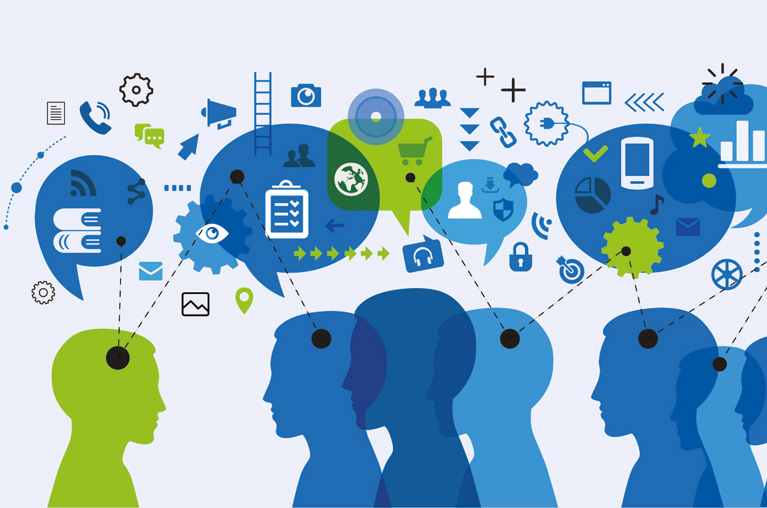  Ծրագրի մեթոդը հիմնված է այն գաղափարի վրա, որը հանդիսանում է «նախագիծ» հայեցակարգի էությունը, դրա իրատեսական կենտրոնացումը արդյունքի վրա, որը կարելի է ձեռք բերել այս կամ այն ​​գործնական կամ տեսականորեն նշանակալի խնդիր լուծելու միջոցով: Այս արդյունքը կարելի է տեսնել, ընկալել, կիրառել իրական պրակտիկայում։ Նման արդյունքի հասնելու համար անհրաժեշտ է երեխաներին կամ մեծահասակ ուսանողներին սովորեցնել ինքնուրույն մտածել, գտնել և լուծել խնդիրներ՝ այդ նպատակով ներգրավելով գիտելիքներ տարբեր ոլորտներից, տարբեր լուծումների արդյունքներն ու հնարավոր հետևանքները կանխատեսելու կարողություն, հաստատելու կարողություն։ պատճառահետևանքային հարաբերություններ. նրա իրատեսական ուշադրությունը այն արդյունքի վրա, որը կարելի է ձեռք բերել՝ լուծելով այս կամ այն ​​գործնական կամ տեսականորեն կարևոր խնդիր: Այս արդյունքը կարելի է տեսնել, ընկալել, կիրառել իրական պրակտիկայում։ Նման արդյունքի հասնելու համար անհրաժեշտ է երեխաներին կամ մեծահասակ ուսանողներին սովորեցնել ինքնուրույն մտածել, գտնել և լուծել խնդիրներ՝ այդ նպատակով ներգրավելով գիտելիքներ տարբեր ոլորտներից, տարբեր լուծումների արդյունքներն ու հնարավոր հետևանքները կանխատեսելու կարողություն, հաստատելու կարողություն, պատճառահետևանքային հարաբերություններ, հետևողականորեն ուշադրությունը սևեռել այն արդյունքի վրա, որը կարելի է ձեռք բերել՝ լուծելով այս կամ այն ​​գործնական կամ տեսականորեն կարևոր խնդիր: Այս արդյունքը կարելի է տեսնել, ընկալել, կիրառել իրական պրակտիկայում։ Նման արդյունքի հասնելու համար անհրաժեշտ է երեխաներին կամ մեծահասակ ուսանողներին սովորեցնել ինքնուրույն մտածել, գտնել և լուծել խնդիրներ՝ այդ նպատակով ներգրավելով գիտելիքներ տարբեր ոլորտներից, տարբեր լուծումների արդյունքներն ու հնարավոր հետևանքները, պատճառահետևանքային հարաբերությունները կանխատեսելու և հաստատելու կարողություն։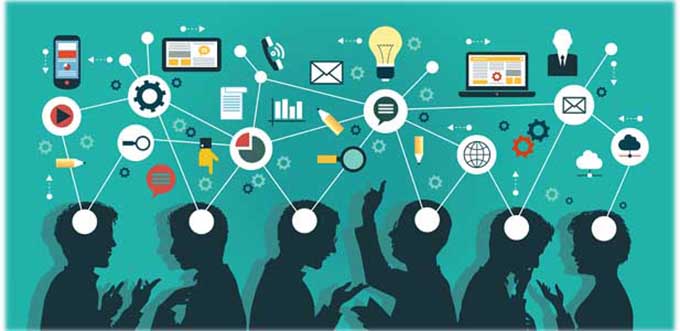  Նախագծի մեթոդը միշտ կենտրոնացած է սովորողների ինքնուրույն գործունեության վրա՝ անհատական, զույգ, խմբակային, որը սովորողները կատարում են որոշակի ժամանակահատվածում։ Այս մեթոդը օրգանապես համակցված է թիմային (համագործակցային կամ համագործակցային ուսուցում) մեթոդների հետ։ Ծրագրի մեթոդը միշտ ենթադրում է խնդրի լուծում: Խնդրի լուծումը մի կողմից ներառում է հավաքածուի, տարբեր մեթոդների, ուսումնական միջոցների կիրառում, իսկ մյուս կողմից՝ ենթադրում է գիտելիքների ինտեգրման անհրաժեշտություն, գիտության, ճարտարագիտության տարբեր ոլորտներից գիտելիքներ կիրառելու կարողություն։ Ավարտված նախագծերի արդյունքները պետք է լինեն, ինչպես ասում են, «շոշափելի»: Եթե ​​խոսենք նախագծերի մեթոդի մասին՝ որպես մանկավարժական մեթոդ, ապա այս մեթոդը ենթադրում է հետազոտության, որոնման, խնդրահարույց տեսությունների համակցման, իրենց էությամբ մղում է  ստեղծագործական աշխատանքի: Նախագծային ուսուցման նպատակն է ստեղծել պայմաններ, որոնց ներքո սովորողները ինքնուրույն և պատրաստակամորեն պետք է ձեռք բերեն անհրաժեշտ գիտելիքները տարբեր աղբյուրներից,  սովորեն օգտագործել ձեռք բերված գիտելիքները ճանաչողական և գործնական խնդիրներ լուծելու համար,  ձեռք բերեն հաղորդակցման հմտություններ՝ աշխատելով տարբեր խմբերում,  զարգացնեն հետազոտական ​​հմտություններ (կարողանալ բացահայտել  խնդիրը, հավաքել տեղեկատվություն, դիտարկել, անցկացնել  փորձ , վերլուծություն, վարկածներ, ընդհանրացում ),  զարգացնեն համակարգային մտածողությունը: Համեմատության համար, թե ինչպիսին է զեկույցների և ռեֆերատների պատրաստումը ավանդական ուսուցման ժամանակ.          Ինչպես տեսնում ենք, նախագծային ուսուցումը որակապես տարաբնույթ կրթական պրակտիկա է, հնարավոր է տարբերակել նախագծերի մեթոդը այլ մեթոդներից՝ բացահայտելով այս կրթական մեթոդի տարբերակիչ առանձնահատկությունները: Մենք գործ ունենք նախագծային ուսուցման հետ.Եթե  ուսուցիչը կենտրոնանում է ոչ միայն սովորողների կողմից առարկայական գիտելիքներ ձեռք բերելու, այլև նրանց մտավոր, ստեղծագործական և հաղորդակցական կարողությունների զարգացման վրա. սովորողներն ընդունում են նախագծի թեման որպես անձնական նշանակալի խնդիր. նրանք իրենք են պլանավորում ընթացքը և կանխատեսում աշխատանքի արդյունքները. ծրագրի մասնակիցները կազմակերպվում են գործի համար և իրականացնում են որոնողական աշխատանքներ. իրենք են ընտրում ծրագրի իրականացման համար անհրաժեշտ միջոցները.  ուսուցիչը մանկավարժական գործընթացը բերում է արտաքին աշխարհ. ծրագրի մասնակիցները միմյանց տեղեկացնում են ծրագրի վրա կատարվող աշխատանքների ընթացքի մասին. ուսուցիչը երեխաներին խորհուրդ է տալիս նախագծի վրա աշխատանքի բոլոր փուլերում. ուսուցիչը պայմաններ է ստեղծում նախագծի վրա աշխատանքը շտկելու համար.ուսուցիչը կազմակերպում է նախագծերի քննությունը. ուսուցիչը կազմակերպում է նախագծերի հանրային պաշտպանությունը, իսկ աշակերտները նախագիծը պատրաստում են ներկայացման, ներկայացնում և պաշտպանում.աշակերտները վերանայում են իրենց աշխատանքը նախագծի վրա:Առավելությունները.Ուսուցչի դերը կրճատվում է դպրոցականների ինքնուրույն աշխատանքին ուղղորդելու տարբեր խնդիրներ լուծելու համընդհանուր ունակությամբ, այդ թվում՝ կրթական: Այն օգտագործվում է ոչ թե դասաժամ-դասակարգային կրթության փոխարեն, այլ դրա հետ մեկտեղ՝ որպես կրթական համակարգի բաղկացուցիչ՝ թե՛ դասարանում, թե՛ արտադասարանական աշխատանքներում։ Նպաստում է ուսումնական գործընթացի վերափոխմանը. Ինքնուսուցման գործընթացում այն ​​յուրաքանչյուր ուսանողի թույլ է տալիս իրեն տեսնել որպես ընդունակ և իրավասու մարդ: Այն նպատակ ունի ակտիվացնել և անհատականացնել ուսուցումը: Խթանում է նախաձեռնությունը և ստեղծագործական հնարավորությունների աճը: Ձեռք բերված գիտելիքները ինտեգրել այլ առարկաների մեջ: Կրճատում է ՏՀՏ-ի միջոցով նախագիծ ստեղծելու վրա ծախսվող ժամանակը, քան նախագիծը «ձեռքով» կատարելիս: Խնդրի օպտիմալ լուծումը գտնելու փուլում հնարավոր է մի քանի տարբերակ ստեղծել[10]։ԵԶՐԱԿԱՑՈՒԹՅՈՒՆԱյսպիսով հետազոտությունից պարզվեց, որ մեր օրերում դժվար է պատկերացնել աշակերտների բազմակողմանի զարգացման ու համակողմանի դաստիարակության իրականացումը առանց միջառարկայական կապերի օգտագործման։ Այն ամենից շատ ու ամենից արդյունավետ ձևով կարելի է իրականացնել  հայոց լեզվի, գրականության, պատմության, ինչպես նաև բնագիտական առարկաների, որոնք աղերսներ ունեն այս կամ այն թեմայի հետ։ Ուսուցման ընթացքում կարևոր տեղ պետք է հատկացնել միջառարկայական կապերին, որոնք ուսուցման հաջողության անհրաժեշտ պայմաններից են։Միջառարկայական կապերի իրագործումը օգնում է ակտիվացնել սովորողներիտրամաբանական մտածողությունը, ճանաչողական կարողությունները, համակցել գաղափարները,ստեղծարարությունը,մոտիվացիան դեպի ուսումըև այլն։Մետաճանաչողությունը օգնում է սովորողին ջանք գործադրել խնդրի տեսակը ճանաչելու, առաջադրանքը վերլուծելու, իրեն արդեն իսկ ծանոթ խնդիրների հետ համեմատելու, նմանությունները և տարբերությունները որոշելու հարցում, իսկ մյուս դեպքում՝ այն արդեն իսկ մետաճանաչողական փորձիառկայություն է ենթադրում, երբ աշակերտը,առանց ջանք գործադրելու, կարողանում է որոշել խնդրի լուծման համար անհրաժեշտ ճանապարհը։ Կարելի է ենթադրել, որ ճանաչողությունը և մետաճանաչողական գործընթացները փոխլրացնում են միմյանց։ Որպեսզի աշակերտների մեջ ձևավորվեն մետաճանաչողական կարողություններ և ուսուցիչը կարողանա մետաճանաչողական գիտելիքի փոխանցում կազմակերպել ուսուցման գործընթացում, աշակերտը որոշակի նախագիտելիքներ պետք է ունենա։Ուսուցման ընթացքում պետք է հաշվի առնել սուբյեկտիվ գործոնի դերը` մարդկանց պահանջմունքները, ձգտումները, նախասիրությունները, ազատ ժամանակի ճիշտ օգտագործելը, ինքնակրթությամբ զբաղվելը, ինչպես նաև կյանքի որակը բարձրացնելու իր ձգտումը: Պետք է կիրառի այնպիսի մեթոդներ, որոնց միջոցով կարողանա սովորեցնել աշակերտներին ինքնուրույնաբար կատարելագործել իրենց գիտելիքները և շարունակաբար ինքնազարգացմամբ զբաղվել:Մետաճանաճողությունը խթանելու և զարգացնելու համար աշխատանքում ուսումնասիրել ենք ՙՆախագծային ուսուցում՚ մեթոդը։ Այն ուսուցման համակարգ է, որտեղ դեռահասը ձեռք է բերում գիտելիքներ և հմտություններ ինքնուրույն պլանավորման և իրականացման գործընթացում աստիճանաբար ավելի բարդ գործնական առաջադրանքների՝ նախագծերի: Նախագծի մեթոդի հիմքում ընկած է ուսանողների ճանաչողական հմտությունների զարգացումը, նրանց գիտելիքներն ինքնուրույն կառուցելու կարողությունը, տեղեկատվական տարածքում նավարկելու կարողությունը, քննադատական ​​և ստեղծագործական մտածողության զարգացումը:Մեթոդի շնորհիվ սովորողը միշտ կենտրոնացած է ինքնուրույն գործունեության վրա՝ անհատական, զույգ, խմբակային, որը սովորողները կատարում են որոշակի ժամանակահատվածում։ Այստեղ մենք միշտ ունենում ենք խնդրի լուծում: Խնդրի լուծումը մի կողմից ներառում է հավաքածուի, տարբեր մեթոդների, ուսումնական միջոցների կիրառում, իսկ մյուս կողմից՝ ենթադրում է գիտելիքների ինտեգրման անհրաժեշտություն, գիտության, ճարտարագիտության տարբեր ոլորտներից գիտելիքներ կիրառելու կարողություն։ Ավարտված նախագծերի արդյունքները պետք է լինեն, ինչպես ասում են, «շոշափելի»: Մեր նպատակն է զարգացնել և բացահայտել սովորողների ինքնուրույն ստեղծագործական կարողությունները, որպեսզի ժամանակակից աշխարհի մարտահրավերներին դիմակայեն և ուղղորդվեն այս սրընթաց զարգացող գիտության, քաղաքակրթության հետ համաչափ:ԳՐԱԿԱՆՈՒԹՅԱՆ ՑԱՆԿԱմիրջանյան Յու․ Մանկավարժություն, 1988Ամիրջանյան Յու․ Երեխայի իմաստության ակունքներ, 1988Մելքումյան Մ․ Միջառրակայական կապերը, 1976Carol McGuinnesss, Carol Curry, Angela Eakin, Noel Sheehy, Metacognition in Primary Classrooms, A pro-active learning effect for children, School of Psichology, Queen’s University Belfast, ESRC TLRP Annual Conference, 28-30 November 2005, University of Warwick. Eleonora Papaleontiou-Louca, Metacognition and Theory of Mind, Cambrige Scholars Publishing, 2008, 92 p.Jeanne Ellis Ormrod, Human Learning, University of Northern Colorado (Emerita), 6th ed, 2012, 501p. Joke van Velzen, Metacognitive Learning, Advancing Learning by Developing Generalhttps://i2insights.org/2019/02/05/metacognition-and-interdisciplinarity/ https://files.eric.ed.gov/fulltext/EJ1248527.pdf  https://urok.1sept.ru/articles/527712ՀԱՎԵԼՎԱԾԱվանդական ուսուցումՆախագծային ուսուցում1. Թիրախային սահմանում ուսանողների համարՍտացեք լավ գնահատական: Ցույց տվեք ձեր ունակությունները, կատարեք կարևոր գործ2.Աշխատանքի կազմակերպչական ձևերըԱնհատականԱնհատական, զույգերով և խմբային աշխատանքի համակցում3.Տեղեկատվության աղբյուրներըՈրպես կանոն՝ մեկ կամ երկու աղբյուրՏարբեր աղբյուրներ գիտելիքի տարբեր ոլորտներից4. Առարկայական տարածքՄեկ ակադեմիական առարկաՈրպես կանոն, բովանդակությունը բազմառարկայական է5.Բովանդակության վերաբերյալ աշխատանքի բնույթըՀղումՈրպես կանոն, տեսական և գործնական հետազոտական ​​մեթոդների համադրություն6. Աշխատանքի ներկայացում կամ պաշտպանությունՉի պահանջվումՊահանջվում էԱմսաթիվ13.09.2021 թ.Դասարան7-րդՈւսուցիչԱնուշիկ ԴանիելյանԱռարկա Գրաակնություն1-ին դասաժամԴասի թեմանԵղիշե Չարենց, ‹‹Ես իմ անուշ Հայաստանի արևահամ բառն եմ սիրում››Հիմնական հասկացությունԳեղարվեստական ստեղծագործությունԵնթահասկացությունՏեքստի հետազոտումԽաչվող կամ ընդհանրական հասկացությունՕրինաչափություն-բանաստեղծական ռիթմըԿառուցվածք և գործառույթ-տաղաչափությունըԱնհատական և մշակութային արժեհամակարգ-գրողի օգտագործած բառապաշարը, գեղարվեստական խոսքի պատկերավորման միջոցներըԱնհատներ և հարաբերություններ-տեքստում արտահայտած հույզը, զգացմունքըԿայունություն և փոփոխություն-անցյալի և ժամանակակից գրողների տեքստի համեմատությունըՄիջառարկայական կապերԱրվեստ: Բանաստեղծության համար մեղեդու ընտրություն, երգ ըստ բանաստեղծության, ունկնդրում և  կատարում,  բանաստեղծության նկարազարդում, հեզաճկուն պար:Հայոց լեզու: Բառապաշար, խոսքի կաղապար և մտածողություն:ղծագործությանն առնչվող ժամանակաշրջանի մասին:Պատմություն: Պատմական ակնարկ միջնադարյան գրողների կենսագրությանն ու ստեղծագործության մասին: Հայ ժողովրդի մշակույթի և պատմության մասին:Հասարակագիտություն: Հույզեր, հոգեկան վիճակներ, որոնք դառնում են գրականության նյութ:Ձևավորվող  կարողունակություն1.Լեզվական գրագիտություն և կարողունակություն2.Սովորել սովորելու կարողունակություն3.Ինքնաճանաչողական և սողիալական  կարողունակություն4.Ժողովրդավարական և քաղաքացիական կարողունակություն5.Մշակութային  կարողունակությունՆպատակներըԱռարկայականՏեքստի ընկալում. ամրապնդել պատկերացումները տեքստում պատկերված հայրենիքի, հարենի բնության, մարդկային ապրումի, հույզի, գեղեցիկի մասին:Տեքստի ուսումնասիրում. ձևավորել գիտելիքներ հեղինակի ապրած ժամանակաշրջանի ազդեցության, տեքստի բառապաշարի, ոճի, կառուցվածքի, ժանրային առանձնահատկությունների մասին:Տեքսի ստեղծում. Նպաստել ստացած գիտելիքները հիշողությամբ և սեփական խոսքով և ստեղծագործաբար, բանավոր կերպով վերարտադրելուն:Արժեհամակարգ1.Գեղագիտական ճաշակի զարգացում:2.Երևակայության զարգացում:3.Դրսևորել պատկերավոր մտածողություն  և երևակայություն:4.Համեմատել մեղեդիները բանաստեղծության բովանդակության հետ:Սովորողի  դիրքորոշումԿարևորել հայրենիքի և մայրենի լեզվի դերը:Արտահայտել սեփական հույզերը, ապրումները, մտքերը գրագետ և շրջապատին հասկանալի ձևակերպելու գործում:Գնահատել բանաստեղծի յուրօինակ ստեղծագործական մտածելակերպը:Ձևավորել հայ ժողովրդի մշակույթի և պատմության խոր ընկալում:              Նշումներ(ուսուցիչները նշումներ են կատա րում նախօրոք պլանա վորված  որևէ քայլի փոփոխության, նոր  գաղափարի   ի հայտ գալու մասին) ՎերջնարդյունքներՎերարտադրի գրողի կեսագրությունը, ներկայացնի ապրած ժամանակաշրջանը:Ներկայացնի տեքստի կառուցվածքի առանձնահատկությունները, ասելիքը:Ցույց տա գրական սեռերի և ժանրերի տարբերությունը:Բացատրի բանաստեղծության գլխավոր գաղափարը:Վեր հանի՝ ինչ կերպ է արտահայտվում բանաստեղծության մեջ հույզը, զգացմունքը, ապրումը:Ուսումնասիրի տեքստի բառապաշարը, պատկերավոր արտահայտությունները, բացատրի դրանց դերը պատկեր ստեղծելու գործում:Ստեղծագործաբար վերաշարադրի տեքստի բովանդակությունը կիրառելով սովորած բառերը և պատկերավոր արտահայտությունները: Չափածո երկի բովանդակությունը շարադրի արձակ ձևով:Գրի կարծիք գեղարվեստական երկի շուրջ:Ռազմավարություներ Անհրաժեշտ  նյութերԵղիշե Չարենցի դիմանկար, Մարտիրոս Սահյանի, Մինաս Ավետիսյանի կտավների լուսանկարները, Դրիգոր Նարեկացու և Նահապետ Քուչակի դիմանկարները, ժողովածուներ, տեսանյութ, երգի հոլովակ, սահիկաշար:Միջառարկայական կապեր(հայոց լեզու, երաժշտություն, կերպարվեստ, պատմություն, արվեստ և այլն):Ամփոփման մեթոդի համար անհրաժեշտ դիդակտիկ նյութեր:Կիրառվող մեթոդներԽԻԿ համակարգ:Արտահայտիչ ընթերցանություն:Տեքստային և բառային աշխատանքներ:Խմբային աշխատանք:Ուրվապատկերի ստեղծում:Ժամանակ 45 րոպեԴասի ընթացքըԿազմակաերպչական մաս-հաճախումների հաշվառում, դասին հետագա անելիքների ներկայացումՀին նյութի ամփոփում- տնային աշխատանքների ստուգում և ամփոփում(հանձնարարված էր գրել շարադրություն «Ճանապարհորդություն դեպի Կարս» վերնագրով), հավաքել աշխատանքներըԽթանում- մտագրոհով նկարագրել բանաստեղծի հայրենասիրությունը, կարոտի զգացումը, հույզերը, որոնք տեղ են գտել նրա տարբեր հայրենասիրական  բանաստեղծական տողերում   Միացնել երգի ձայնագրությունը, ապա պատմել տալ իրենց զգացողությունների մասին(«Ես իմ անուշ Հայաստանի»)1-2 րոպե5 րոպեԻմաստի ընկալում- ուսուցիչը համառոտ ներկայացնում է «Տաղարան» շարքի կառուցվածքը և բովանդակային առանձնահատկությունները, նշում, որ «Ես իմ անուշ Հայաստանի արևահամ բառն եմ սիրում» տաղի «արևահամ բառի» ակունքը Հովհաննեսի ավետարանն է… արտահայտիչ ընթերցում է տաղը, այնուհետև դասարանը բաժանում խմբերի և յուրաքանչյուր խմբին տալիս հանձնարարություն.առաջին խումբ-ներկայացնել գույների խորհրդապաշտությունը բանաստեղծության մեջերկրորդ խումբ- ներկայացնել մեղեդայնություն արտահայտող բառերի կամ կապակցությունների ազդեցությունը, տրամադրությունը, բեմադրել հեզաճկուն պար երգի ներքոերրորդ խումբ-բանաստեղծությունից դուրս գրել պատկերավորման միջոցները՝ մակդիր, համեմատություն, փոխաբերություն, և մեկնաբանել չորրորդ խումբ-բանաստեղծությունից դուրս բերել Նարեկացուն ու Քուչակին վերաբերող տողերը և մեկնաբանել, շարունակել լրացնել լուսապսակների շարքը5+5 րոպեԿշռադատում-  հատկացված ժամանակի ավարտից հետո սովորողները ներկայացնում են իրենց խմբի աշխատանքները, ուսուցիչը ուղղորդում է և ըստ անհրաժեշտության շտկումներ կամ լրացումներ կատարում: Գրատախտակին կատարում են բառային աշխատանք, մեկնաբանում արնանման ծաղիկներ, ողբանվագ լար, երկաթագիր գրքեր, արևահամ բառ, ջրերը ջինջ, լիճը լուսե, վիշապաձայն բուքը վսեմ, անհյուրընկալ պատեր, արյունաքամ վերքեր, որբ ու արնավառ Հայաստաստան-յար(ցուցադրված են սահիկաշարով): Աշակերտները պաստառին(կամ գրատախտակին) ստեղծում են ուրվապատկեր՝ «Անուշ Հայաստանի» բոլոր հատկանիշները սլաքներով ճառագայթաձև միացնելով :Ձևավորող գնահատման միջոցով աշակերտները բնութագրում են միմյանց աշխատանքը՝ ստեղծագործական մոտեցումները, միջառարկայական կապերը, վերլուծությունները, արտահայտիչ ընթերցանությունը, երգը, պարը, բառային աշխատանքը և այլն:15+5 րոպե5 րոպեՏԱՆԸԲանաստեղծությունը սովորել անգիրԳրել շարադրություն «Զրույց Չարենցի հետ» վերնագրով3 րոպե